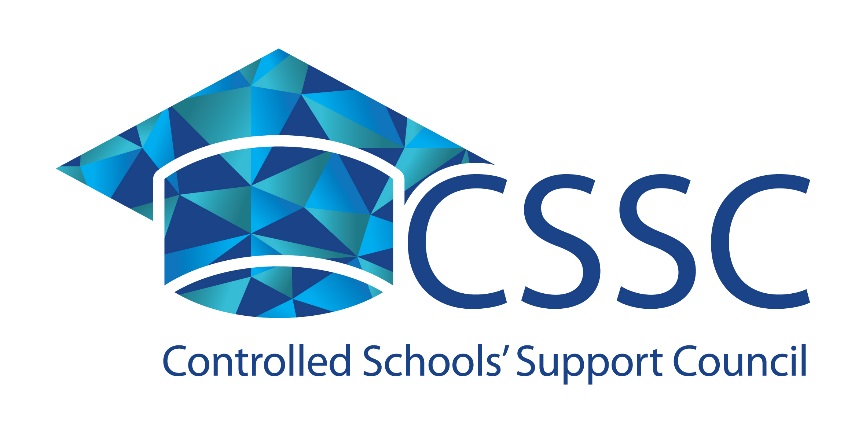 CSSC privacy notice for eventsJennifer McIlwaineCorporate Services OfficerEmail: Jennifer.McIlwaine@csscni.org.ukTel: 028 9531 3037September 2018Controlled Schools’ Support CouncilPrivacy notice for events – approved 20/09/18IntroductionYour privacy is important to us and the Controlled Schools’ Support Council (CSSC) will process your personal data in line with the requirements of the Data Protection Act 2018 - General Data Protection Regulation (GDPR) from 25 May 2018.This notice gives information about how we handle your personal information in connection with:enquiries you make about CSSCCSSC events you book a place at, attend or express an interest in, orother contact you have with us at the pre-event stageIt should be read in conjunction with CSSC’s privacy notice.CSSC will:take steps to ensure that the data it processes is accurate and up to dateonly process your data for the specific purposes set out below, and only share with third parties as provided for in our privacy noticeskeep your data secure.How and why we process your data in relation to enquiries and eventsWe collect and hold information provided by you in enquiry forms, email communications, telephone calls, event booking forms, event evaluation forms and through your attendance at CSSC events. We may also obtain information about you in other ways, for example from any agent or representative acting on your behalf: these third parties will have told you about how your data will be shared with CSSC.Further information relating to you will then be generated through our responses to your enquiries.This information is processed by CSSC staff running the event(s) of interest to you, for the purposes of:responding to your enquiriesadministering your booking and attendance at such events, and managing these eventsproducing analysis about attendance at our eventssending you information likely to be relevant or of interest to you.It is held securely within an electronic database or filing facility within CSSC’s IT systems.Information about you may be shared with event partners for the purpose of administration of the event and recording attendance e.g. CSSC will maintain a record of Governor attendance at our events. This detail may be made available (on request) to the school, on which the participant is a member of the Board of Governors, and/or other educational partners, where appropriate. Some events may produce delegate lists to share with event attendees. Please contact the event organiser if you have any queries about this.Responding to enquiriesWhere we are receiving and responding to your enquiries, the legal basis for processing your information is that it is necessary for legitimate interests pursued by CSSC, i.e. providing information to increase understanding of CSSC’s events and services amongst stakeholders.CSSC will only retain personal data for as long as it is required, for the purpose(s) for which it was obtained and in line with CSSC’s approved Information Asset and Document Retention Policy.CSSC does not store personal information indefinitely.  Data is only stored for as long as is necessary to complete the task for which it was originally collected including for the purposes of satisfying any legal, accounting, or reporting requirements.Administering bookingsWhere we are administering your booking and attendance at events the legal basis for processing your information is that it is necessary for legitimate interests pursued by CSSC, i.e. facilitating your attendance at an event of interest to youCSSC will only retain personal data for as long as it is required, for the purpose(s) for which it was obtained and in line with CSSC’s approved Information Asset and Document Retention Policy.CSSC does not store personal information indefinitely.  Data is only stored for as long as is necessary to complete the task for which it was originally collected including for the purposes of satisfying any legal, accounting, or reporting requirements.To facilitate efficient booking processes we may use external / online booking systems such as Eventbrite or SurveyMonkey to collect your data and administer bookings, and these organisations will share your data with us. Where this is the case, your data will be transmitted through these external systems and the companies providing those systems will give you separate privacy information about how they manage and protect your data while transmitting it.  This will include information about whether they will transfer your data outside the European Economic Area in the course of providing their service. Photography and filmingCSSC often takes photographs or films at events that we host for marketing purposes. These images may be used in one or more of the following ways:CSSC promotional materials, including e-newsletters, hard copy newsletters, the annual report, leaflets, presentations to internal and external stakeholdersIn press releases, on television or radioAs part of an advert or advertisement feature On our website, intranet, or the websites of our partnersOn our social media accounts or the social media accounts of our partnersIn videos In non-CSSC publications which the Senior Management team has approved and authorised.If you are attending one of our events and you don't want your image to be used then you can simply opt out. Just let the photographer or a member of our staff know.  The photographer will then aim not to take any images of you.  You are also advised to try yourself to stay out of any shots or footage being taken, as you may appear in the background in error.Event analysisWe may carry out analysis of attendance at our events.  For example, we may look at the geographical breakdown of attendees.  All information will be anonymised to do this.Additional communicationsWith your agreement, we may also use the information you have provided and your contact details to send you further information about CSSC or events it is delivering or participating in, where we think it will be of interest or assistance to you based on the nature of an enquiry you have already made with CSSC or an event you have expressed an interest in/attended.  We will only do this on the basis of consent, i.e. where you have indicated your agreement to being contacted in this way. Where you have given this consent, we will hold your contact details and information about your contact preferences in our systems.  Your data will also be processed to carry out general analysis of levels of engagement with our communications, but this analysis will not be used as a basis for individual communications to you.You can withdraw your consent to receiving this type of communication at any time by contacting the Corporate Services Officer We don’t share this information with third parties.Retention and your rights as a data subjectWe will retain your personal data only for as long as necessary for the purposes set out above and for any audit or legal purposes.Under GDPR, individuals have the right to to obtain confirmation that your personal data is being processed and request access to your personal data.  To make a request for personal information, contact CSSC’s Corporate Services Officer.  CSSC may need to request specific information from you to help confirm your identity and ensure your right to access the information (or to exercise any of your other rights). This is another appropriate security measure to ensure that personal information is not disclosed to any person who has no right to receive it.You have the right to:Request access to personal information (commonly known as a "data subject access request"). This enables you to receive a copy of the personal information that CSSC holds about you and to check that it is being lawfully processed. You will not have to pay a fee to access your personal information (or to exercise any of the other rights). However, CSSC may charge a reasonable fee if your request for access is clearly unfounded or excessive. Alternatively, CSSC may refuse to comply with the request in such circumstances.Request correction of the personal information that CSSC holds about you. This enables you to have any incomplete or inaccurate information CSSC holds about you corrected.Request erasure of your personal information. This enables you to ask CSSC to delete or remove personal information where there is no good reason for the organisations to continue to process it. You also have the right to ask CSSC to delete or remove your personal information where you have exercised your right to object to processing (see below).Object to processing of your personal information where CSSC is relying on a legitimate interest (or those of a third party) and there is something about your particular situation which makes you want to object to processing on this ground. You also have the right to object where CSSC is processing your personal information for direct marketing purposes.Request the restriction of processing of your personal information. This enables you to ask CSSC to suspend the processing of personal information about you, for example if you want CSSC to establish its accuracy or the reason for processing it.Request the transfer of your personal information to another party. If a data subject wishes to exercise any of these rights, please contact the Corporate Services Officer. CSSC contact detailsCorporate Services OfficerControlled Schools’ Support CouncilSecond Floor, Main BuildingStranmillis University CollegeStranmillis RoadBelfastBT9 5DYCSSC’s full data protection policy is available separately. More information on your rights above is available from the Information Commissioner’s Office: https://ico.org.uk/for-organisations/guide-to-the-general-data-protection-regulation-gdpr/individual-rights/ The Information Commissioner’s Office – Northern Irelandhttps://ico.org.uk/ 
3rd Floor
14 Cromac Place, 
Belfast
BT7 2JB

Telephone: 028 9027 8757 / 0303 123 1114
Email: ni@ico.org.ukComplaints, support and further guidanceComplaints about the handling of personal data should be directed to the Head of Corporate Services in the first instance.  Depending on the nature of the complaint, it may be more appropriate to direct it to the Council chairperson or the Chief Executive.  Individuals have the right to make a complaint at any time to the Information Commissioner's Office (ICO), the UK supervisory authority for data protection issues.  The ICO’s details are as above. 